Sample Course Outline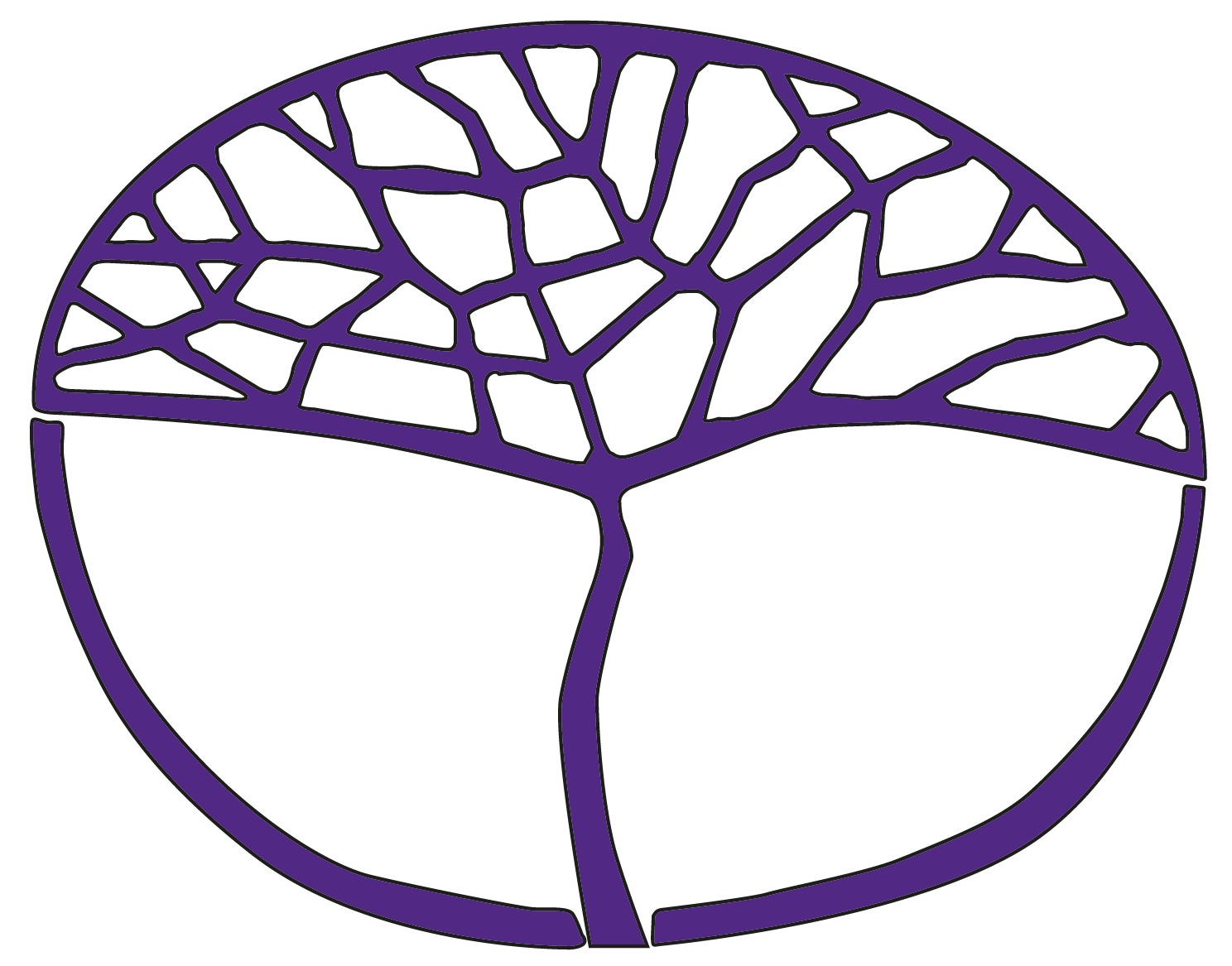 Materials Design and TechnologyATAR Year 12Copyright© School Curriculum and Standards Authority, 2015This document – apart from any third party copyright material contained in it – may be freely copied, or communicated on an intranet, for non-commercial purposes in educational institutions, provided that the School Curriculum and Standards Authority is acknowledged as the copyright owner, and that the Authority’s moral rights are not infringed.Copying or communication for any other purpose can be done only within the terms of the Copyright Act 1968 or with prior written permission of the School Curriculum and Standards Authority. Copying or communication of any third party copyright material can be done only within the terms of the Copyright Act 1968 or with permission of the copyright owners.Any content in this document that has been derived from the Australian Curriculum may be used under the terms of the Creative Commons Attribution-NonCommercial 3.0 Australia licenceDisclaimerAny resources such as texts, websites and so on that may be referred to in this document are provided as examples of resources that teachers can use to support their learning programs. Their inclusion does not imply that they are mandatory or that they are the only resources relevant to the course.Sample course outlineMaterials Design and Technology – ATAR Year 12Unit 3 and Unit 4Semester 1 Semester 2 WeekKey teaching points1–3Design fundamentals and skillsinvestigatetarget audience/market, demand, niche market design needs, values and trendsperformance criteria related to needs, values and beliefs of the developer and end userhistorical, social, cultural and political sources of design inspirationdesign fundamentals and factors affecting designTask 1: Establish a design process and design portfolio; statement of intent, investigate and devise through the development of a design portfolio. Develop a statement of intent or design proposal4–5Task 2: Investigate design proposal, client needs, market survey, design fundamentals and factors affecting designNature and properties of materials As per Unit 3 context content Nature and properties of materials Task 3: Investigate and report on the nature and properties of materials research and identify the nature and properties of materials suitable for the development of a solution in context, as per Unit 3 of the syllabus6–9Design fundamentals and skillsdeviseusing communication and documentation techniquessketching and drawingrenderingannotating drawingssamplingmodellingapplying elements and principles of design where applicable in context applying rapid concept development techniques to generate a variety of design ideas design developmentcollate best ideas that have been developed using annotated hand or computer-generated graphics – front, back views and detailed sketches as necessaryreview and justify best ideas using design brief and performance criteria2D illustrations – working/technical drawings3D illustration – presentation drawingsinspiration/concept/storyboard development and presentationproduction planmaterials listestimated and actual costing for all materials and componentsproduction plan, including time lineevaluateproduct against design brief, initial design and performance criteria related to needs, values and beliefs of the developer and end userdesign and production processes, making recommendations for improvementUse of technologySkills and techniquesICT, portfolio development and communication skillsclient and market research techniquesclient presentation techniquesphotography – ongoing record of progress and processes used and final productdocumenting presentations and evaluationscontext appropriate drawing and relevant technical information to produce the final product to demonstrate:sketching rapid concept developments3D presentation drawingsrendering techniques2D working drawings or using templatesinspiration/concept or storyboard development and presentationdesign and making specification sheetsTask 4: Devise and develop concepts through concept drawings, patterns or templatesTask 5: Devise a solution through working drawings, patterns or templates Task 6: Presentation drawing of proposed solution – colour-rendered pictorial 3D drawing, either CAD or hand drawnTask 7: Production management plan; prepare materials list, estimated and actual costing for all materials/components, production plan and time line10–13Use of technologyworkroom/studio terminology appropriate to contextoperate machinery and tools appropriate to contextSafetycorrect use of personal protective equipment (PPE) where applicableconduct risk assessment for using specific tools and equipmentdemonstrate occupational safety and health (OSH) practices appropriate to tasks being undertaken in workshopsapply proactive measures for risk management in the workshop/studiorecognise need and purpose of materials safety data (MSD) with regard to storage and handling of hazardous substances appropriate to situationProduction managementmanage production processes independentlydiary, journal and folio note entriesTask 8: Pre-production skills – task/s to demonstrate safe working practices and develop practical hand and machine skills through modelling, prototype or toile making Materials in contextfactors that have affected manufacturing processesimpact production, processing and use of materials has had on society and the environmentTask 9: Research materials in context, as per syllabus context content dot points14Preparation for production and/or examination15Examination weekTask 10: Semester 1 Written examination – a representative sample of the syllabus content from Semester 1 – using a modified examination design brief from the syllabus – length two and a half hoursWeekKey teaching points1–2Materials in contextinfluence of globalisation on the local, national and international industries research and analyse relationships between product innovation, lifestyle choices, and consumer demandexplore green design principles and the life cycle of a productNature and properties of materialsAs per context content such asanalyse context materialstest materials’ properties characteristics of innovations and emerging technologyfinishing processesAs per Unit 4 context content dot points Task 11: Research materials in contextinvestigate and report on the materials in context research and identify the nature and properties of materials suitable for the development of a solution in context, as per Unit 4 syllabus dot points2–9Use of technologySkills and techniquesICT, folio and communication skills in:client and market research techniquesclient presentation techniquesphotography, for ongoing record of progress and processes used, in creating final productapply graphics skills in:sketching, including rapid concept development3D presentation drawingsrendering techniques2D working drawings or using templatesinspiration/concept or storyboard development and presentationproduce specification sheetsapply methods of testing materials and techniques as requireduse design and production procedures to integrate materialsapply skills in reading, interpreting and adapting plan/patterns/templates appropriate to contextindependently operate machinery and tools appropriate to contextuse clear, detailed presentation skills to set out, develop and present a folio featuring all elements of the design processSafetycorrect use of personal protective equipment (PPE) where applicableoccupational safety and health (OSH) practices appropriate to tasks being undertaken in workshopsapply proactive measures for risk management in the workshop/studiorecognise the need and purpose of materials safety data (MSD) with regards to storage and handling of hazardous substancesdiscuss the consequences of hazardous operations and identify and manage risks in and around the workshop/studioexamine OSH issues and legal implications associated with designing and producing materials products for the consumer marketProduction managementmanage production processes independentlydiary, journal and portfolio note entriesTask 12: Production managementManufacture proposed product. Use prepared production plan, materials and available equipment; record progress in design portfolio10–11Design fundamentals and skillsjustify selection of materials against comprehensive design needs, as well as the functional and aesthetic properties of materialsevaluateproduct against design brief, initial design and performance criteria related to needs, values and beliefs of the developer and end userdesign and production processes, making recommendations for improvementTask 13 Part A: Practical final product evaluationEvaluation of completed product; written report on, and photographs of the completed product12Task 13 Part B: Portfolio presentation and final product presentationPreparation for completed portfolio – submission; last week of SeptemberPreparation for examinationsExaminationweek Task 14: Semester 2 Written examination – a representative sample of selected syllabus content – using the examination design brief from the syllabus – length two and a half hours